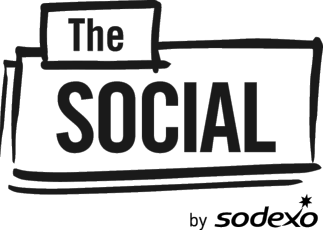 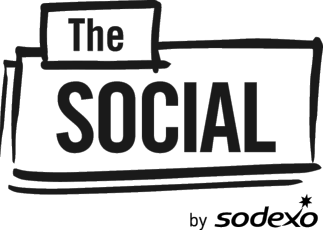 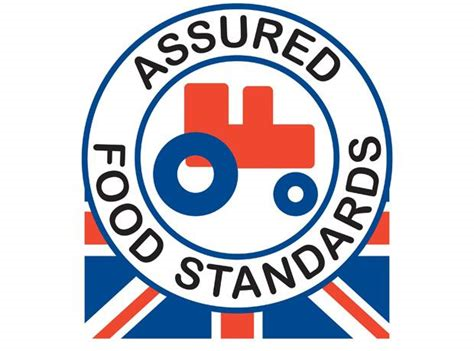 Week 1 wc 28/10/19, 18/11/19, 9/12/19, 30/12/19, 17/2/20, 9/3/20, 30/3/20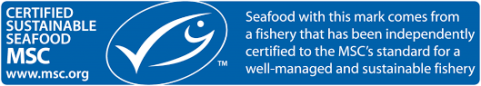 Week 2 wc 4/11/19, 25/11/19, 16/12/19, 3/2/20, 24/2/20, 16/3/20Week 3 wc 11/11/19, 2/12/19, 23/12/19, 10/2/20, 2/3/20, 23/3/20MondayTuesdayWednesdayThursdayFridayChicken Rogan Josh & Turmeric RiceGlamorgan SausageRoast Beef, Yorkshire Pudding & gravySouthern Baked Chicken BurgerBakedBreaded Pollack & Chips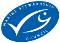 Sweet Potato & Chick Pea Curry & Turmeric RiceVegetarian Sausage RollRoast Quorn fillet and gravyHalloumi Burger Quorn & Roasted Cherry Tomato Pasta BakeBombay Potatoes & Mango ChutneyOven Baked Sweet Potato Wedge & ColeslawRoast Potatoes, Broccoli & Roasted Carrots Roasted Corn on the Cob & American Potato Salad  Garden Peas, Baked Beans, Mushy Peas & Chip Shop SidesBaked Potato with a choice of FillingsBaked Potato with a choice of FillingsBaked Potato with a choice of FillingsBaked Potato with a choice of FillingsBaked Potato with a choice of FillingsGarden saladGarden saladGarden saladGarden saladGarden salad    Lemon CheesecakeChocolate Beetroot CakeOaty Peach Crumble & CustardCarrot & Apple Muffin with CustardChocolate & Vanilla Custard PotsMondayTuesdayWednesdayThursdayFridayHomemade Beef Meatballs in Tomato SauceCaribbean Veggie Sausage Pepper PotRoast Gammon & Gravy Reggae Reggae Chicken TortillaBaked Pollack or Baked Salmon Steak Italian Bake GnocchiRicotta, Spinach & Lentil LasagneRoast Quorn Fillet or Macaroni CheeseReggae Reggae Three Bean ChilliSpinach & Mint Frittata Wholemeal Pasta, Coleslaw, Tomato, Red Onion & Carrot Salad  Sweet Potato Wedges, Sauté Leeks & Glazed Carrots  Roasted Potatoes, Savoy Cabbage & Glazed Carrots  Jamaican Rice & Peas,Spicy Sweetcorn & Reggae Reggae SlawCihips, Garden Peas, Baked Beans, Mushy Peas & Chip Shop SidesBaked Potato with a choice of FillingsBaked Potato with a choice of FillingsBaked Potato with a choice of FillingsBaked Potato with a choice of FillingsBaked Potato with a choice of FillingsGarden saladGarden saladGarden saladGarden saladGarden saladLemon Curd Meringue SliceHoney & Mint Spiced OrangesChocolate Sponge & Chocolate CustardCaramelized Pineapple ChunksFruity Feast FlapjackMondayTuesdayWednesdayThursdayFridayPork SausageVegetable Bean Champ Cottage PieRoast Turkey, Sage & Onion Stuffing with Gravy Chilli Beef Burrito Cone Baked  Pollack Quorn SausageCourgette Spaghetti, Tomato & ButterbeansRoast Quorn FilletVegetable Chilli Burrito ConeVegan Nuggets   Creamy Mashed Potato, Peas and Onion GravyGarden Peas & Sweetcorn  Roast Potatoes, Savoy Cabbage & Carrots  Braised Wholemeal Rice, Roasted Squash & Peppers  Chips, Garden Peas, Baked Beans, Mushy Peas & Chip Shop SidesBaked Potato with a choice of FillingsBaked Potato with a choice of FillingsBaked Potato with a choice of FillingBaked Potato with a choice of FillingsBaked Potato with a choice of FillingsGarden saladGarden saladGarden saladGarden saladGarden saladRhubarb  Crumble & CustardMindful Berry  MousseJam & Coconut Sponge with CustardMandarin Orange JellyChocolate Cornflake Crunch